SLEEPING HOURS OF TODDLERS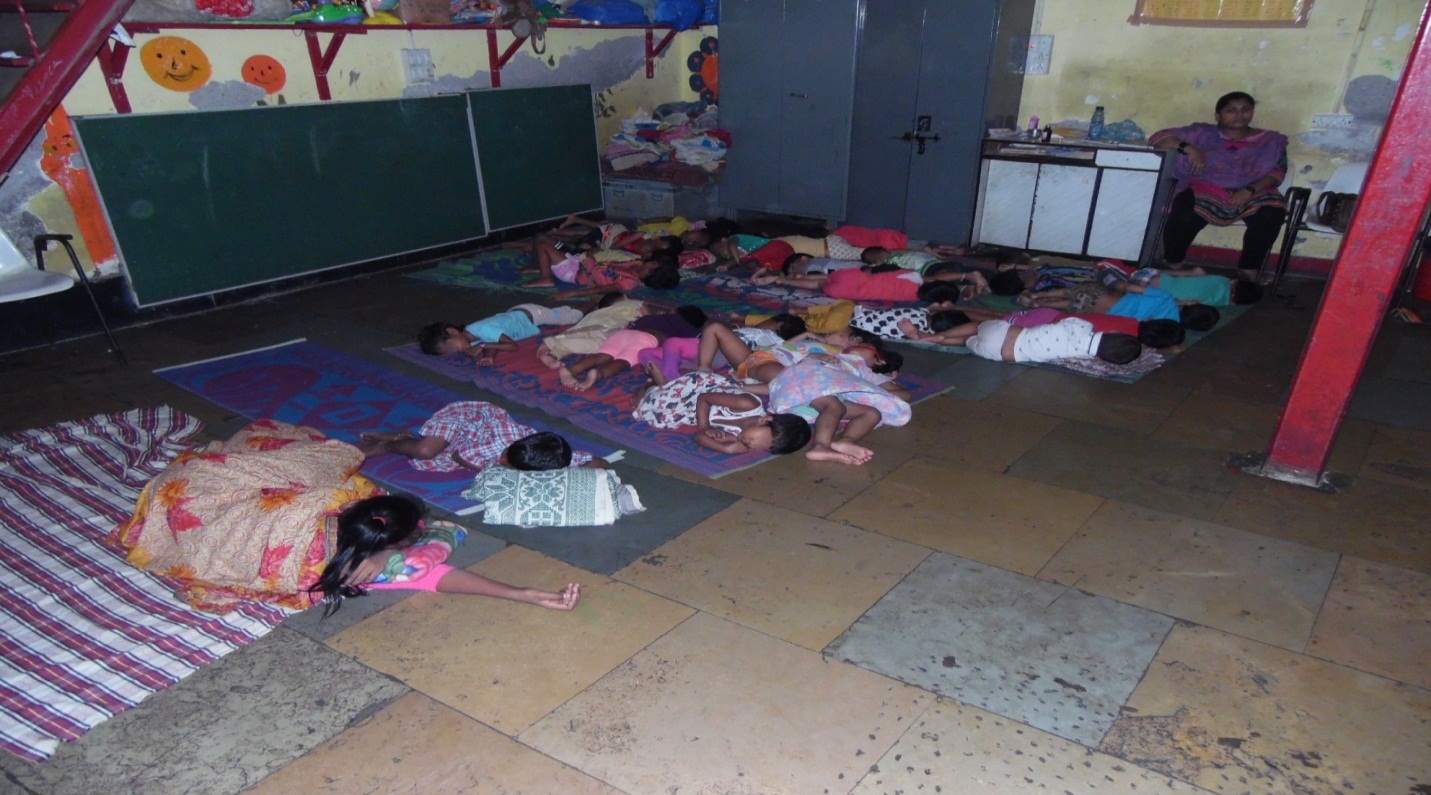 